IALF/WILTA Reciprocal Teacher Visit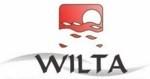 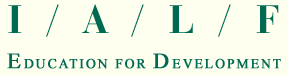 May-June 2018EXPRESSION OF INTEREST TO HOST											   Pak Andre – RTV 2014WILTA is once again seeking expressions of interest from members who wish to have an IALF teacher as a short term language assistant in their classroom for a week during Term 2 2018.  Preference will be given to applicants who are also able to host Bapak / Ibu guru in their home during their time in Western Australia, to provide or arrange adequate hospitality including all meals and transport, and to ensure that their guest feels valued and appreciated through offering a pleasant, welcoming and understanding atmosphere in their home.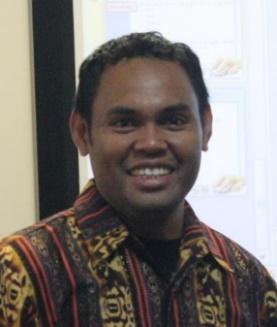 The focus of the visit will be to work in Indonesian language classes across all phases of learning, as a classroom assistant.  The RTV teacher will also be working with WILTA members in providing a professional learning session at our Term 2 Workshop.  The experience of having an RTV teacher in their classrooms has been unanimously praised and endorsed by both teachers and students alike each year since the program began.  It is a rare and motivational opportunity for our students to have contact with a native speaker of Indonesian and their culture.In the past few years the RTV teachers from Jakarta, Surabaya, Bali and Sumba have greatly enjoyed their opportunities to visit and teach in places such as Bunbury, Busselton, Rockingham, Mandurah, Geraldton, Northampton and Kalbarri, as well as both public and private schools in the Perth metropolitan area.  Perth metropolitan and country members are also encouraged to form a “cluster” of more than one school to make the most of the travelling time involved for the RTV teacher.The RTV to WA will occur during Weeks 2 to 8 of Term 2, 2018i.e. 7 May to 21 June 2018If you are interested in hosting the RTV teacher for a few days (up to one week) please complete the expression of interest form on the following pages, and email it to Brendon Cook at bcook@jsracs.wa.edu.au  by the deadline shown below:the end of the April holidays, i.e. Sunday 29 April 2018The number of participating schools is limited, so don’t delay!WILTA-IALF RECIPROCAL TEACHER VISIT 2018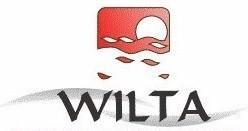 EXPRESSION OF INTEREST FORMName of WILTA member:  Name of WILTA member:  Name of school(s):Name of school(s):Work phone:Fax:Home phone: Mobile:Email:Email:ACCOMMODATIONACCOMMODATIONI am     ❑ able      ❑ unable       to offer or organise free accommodation for the RTV teacher.                                            I am     ❑ able      ❑ unable       to offer or organise free accommodation for the RTV teacher.                                            Suburb of Perth or country town in which you or the host live(s):        Suburb of Perth or country town in which you or the host live(s):        The RTV teacher will have his/her own bedroom in the host’s house.     ❑  Yes          ❑   NoThe RTV teacher will have his/her own bedroom in the host’s house.     ❑  Yes          ❑   NoThe host will respect the RTV teacher’s right to observe his/her own      religious and cultural practices in his/her home.                                       ❑  Yes          ❑   NoThe host will respect the RTV teacher’s right to observe his/her own      religious and cultural practices in his/her home.                                       ❑  Yes          ❑   NoThe host will provide all meals for the RTV teacher while a guest inhis/her home.                                                                                            ❑  Yes          ❑   NoThe host will provide all meals for the RTV teacher while a guest inhis/her home.                                                                                            ❑  Yes          ❑   NoI am able to accommodate the RTV teacher     ❑   during the week only              ❑  during the weekends only             ❑  bothI am able to accommodate the RTV teacher     ❑   during the week only              ❑  during the weekends only             ❑  bothSCHOOL(S)SCHOOL(S)Our school (or cluster of schools) wishes to host and utilise the services of the RTV teacher.Name(s) and address(es) of school(s)1.  2.3.Our school (or cluster of schools) wishes to host and utilise the services of the RTV teacher.Name(s) and address(es) of school(s)1.  2.3.My/our preferred day(s) for utilising the RTV teacher are:     ❑  Monday     ❑  Tuesday     ❑  Wednesday    ❑  Thursday     ❑  FridayMy/our preferred day(s) for utilising the RTV teacher are:     ❑  Monday     ❑  Tuesday     ❑  Wednesday    ❑  Thursday     ❑  FridayPlease outline your vision for how you will utilise the services of the RTV teacher in your school.Please outline your vision for how you will utilise the services of the RTV teacher in your school.